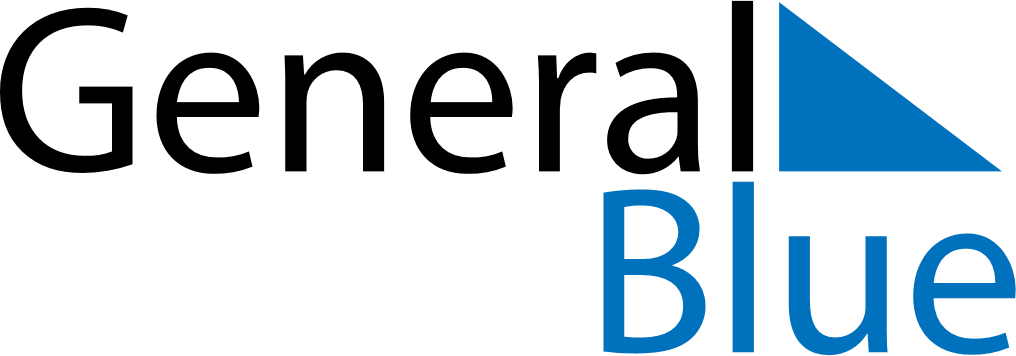 2027 - Q1Albania2027 - Q1Albania2027 - Q1Albania2027 - Q1Albania2027 - Q1Albania2027 - Q1Albania January 2027 January 2027 January 2027MondayTuesdayTuesdayWednesdayThursdayFridaySaturdaySunday123455678910111212131415161718191920212223242526262728293031 February 2027 February 2027 February 2027MondayTuesdayTuesdayWednesdayThursdayFridaySaturdaySunday12234567899101112131415161617181920212223232425262728 March 2027 March 2027 March 2027MondayTuesdayTuesdayWednesdayThursdayFridaySaturdaySunday1223456789910111213141516161718192021222323242526272829303031Jan 1: New Year’s DayMar 28: Catholic EasterJan 2: New Year HolidayMar 29: Catholic EasterMar 2: League of Lezhë dayMar 7: Teacher’s DayMar 8: Mother’s DayMar 9: End of Ramadan (Eid al-Fitr)Mar 14: Summer DayMar 15: Summer Day (substitute day)Mar 22: Sultan Nevruz’s Day